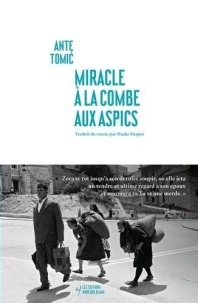 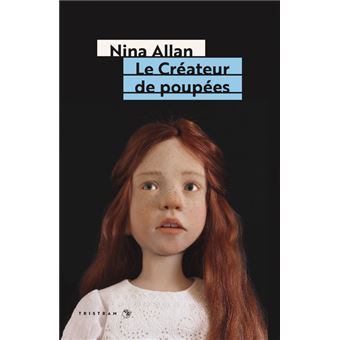 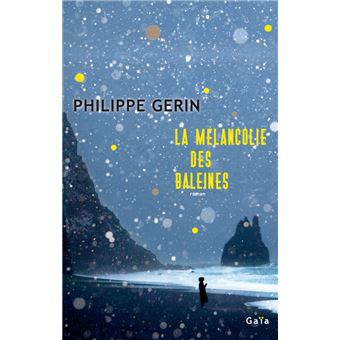 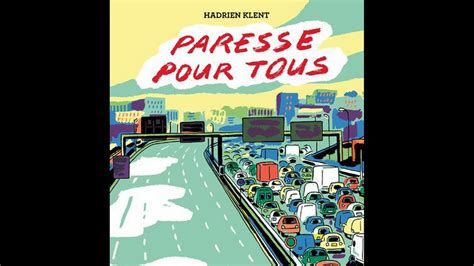 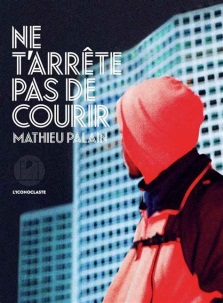 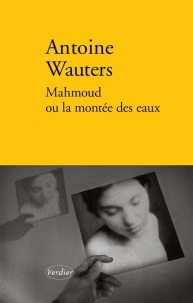 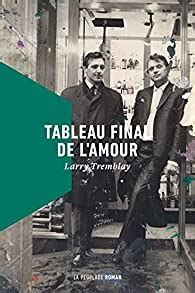 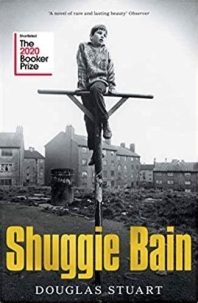 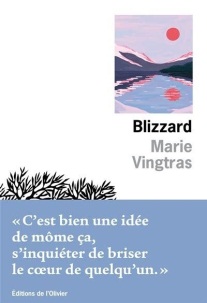 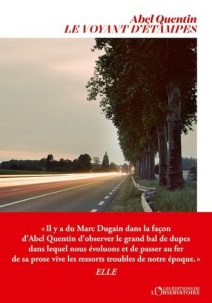 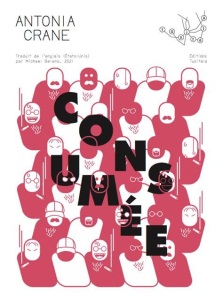 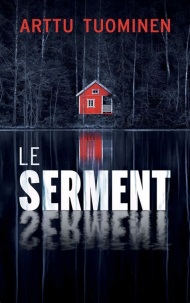 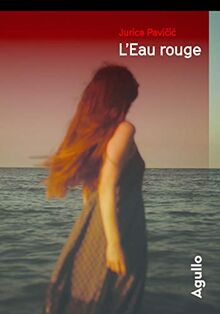 INVITATION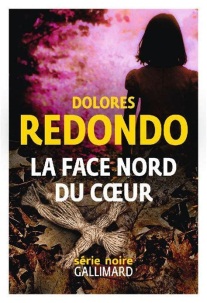 Par le centre scolaire et le SPIP au café littéraire du vendredi 8 juillet 2022ce sera le dernier café de la saison 2021-22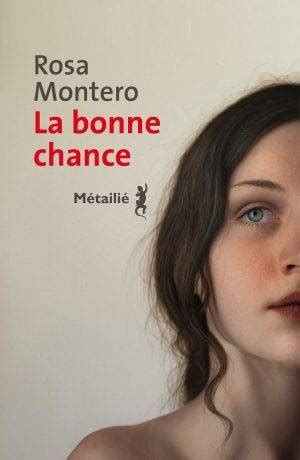 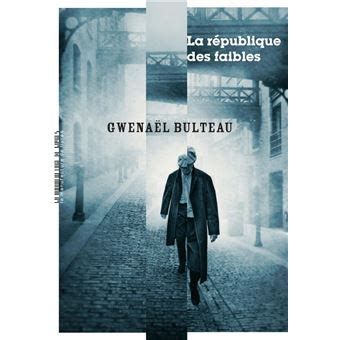 de 14h00 à 16h00, Bibliothèque activités 1erau menu : conseils de lectures pour l’été, café gourmand et une invitée surprise !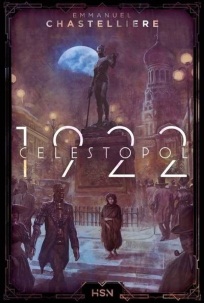 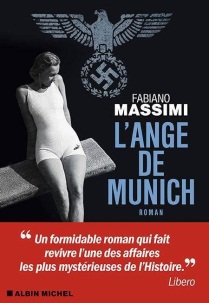 Informations et inscriptions auprès de la RLE Madame LE FAOUEntrée libre dans la limite des places disponibles, priorité aux inscrits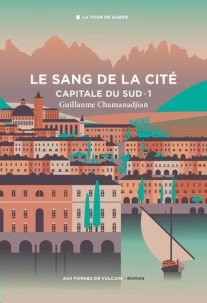 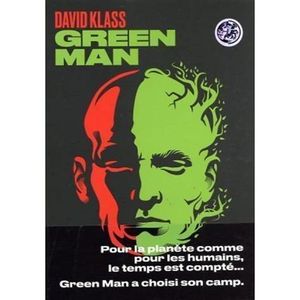 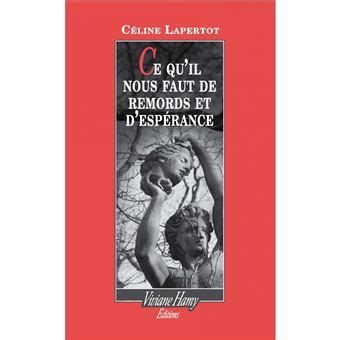 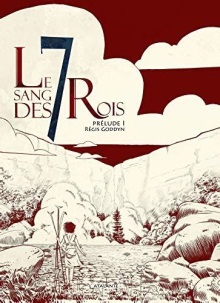 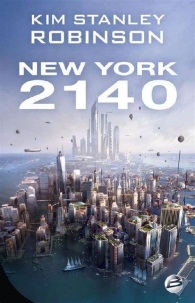 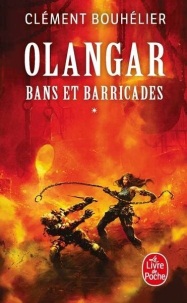 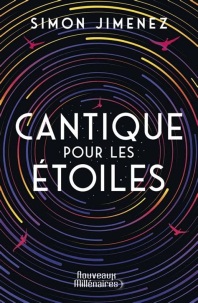 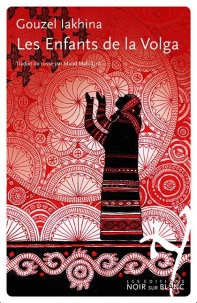 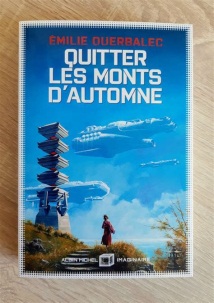 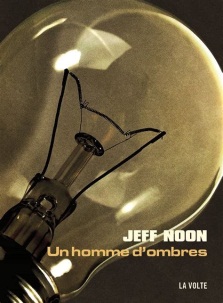 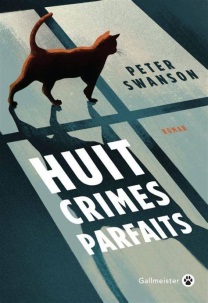 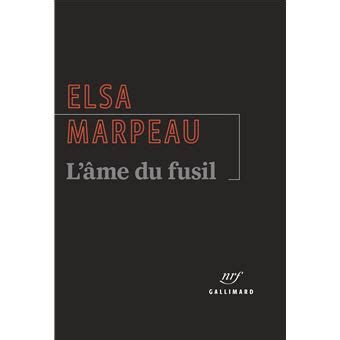 